С 24 по 26 января в  г. Минусинске в рамках проекта "Школьная спортивная лига" прошли зональные соревнования по конькобежному спорту. Краснотуранский район представляла команда МКОУ Восточенской СОШ в составе: юноши – Омельченко Максим, Литвинов Сергей, Тимофеев Юрий, девушки – Бузунова Анжела, Кравцова Ира, Мешкова Лера.Результаты: Омельченко Максим – первое место на дистанции 1000 м и первое место на дистанции 500 м.Мешкова Лера – третье место на дистанции 1000 м.Общекомандное место – третье.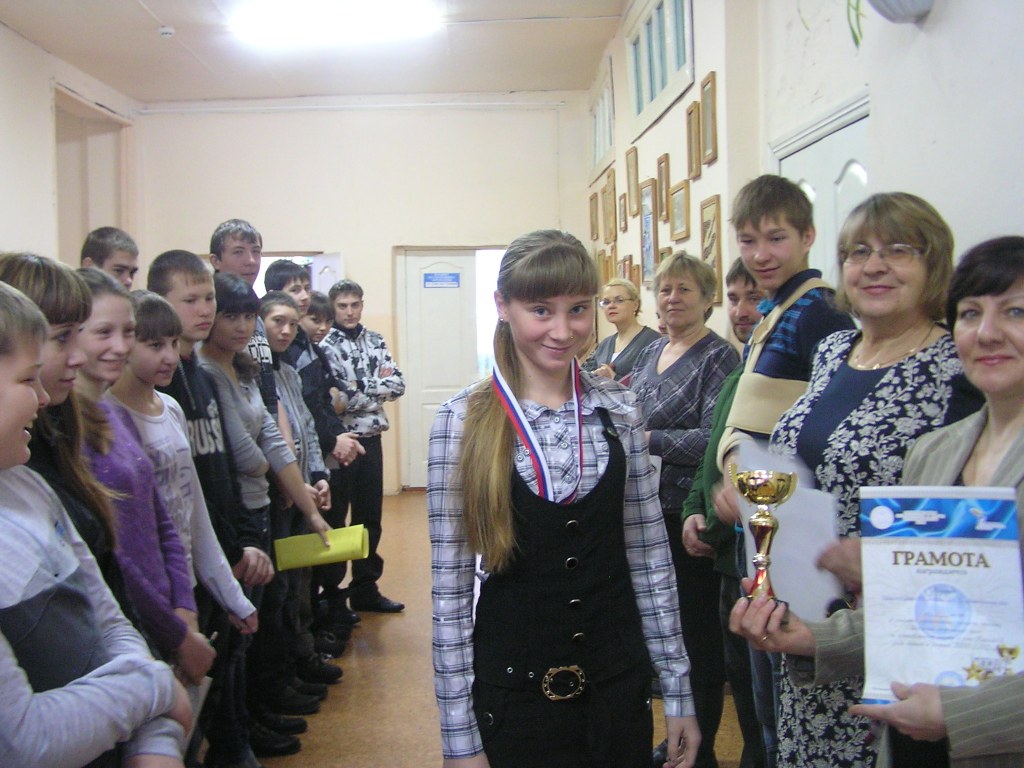 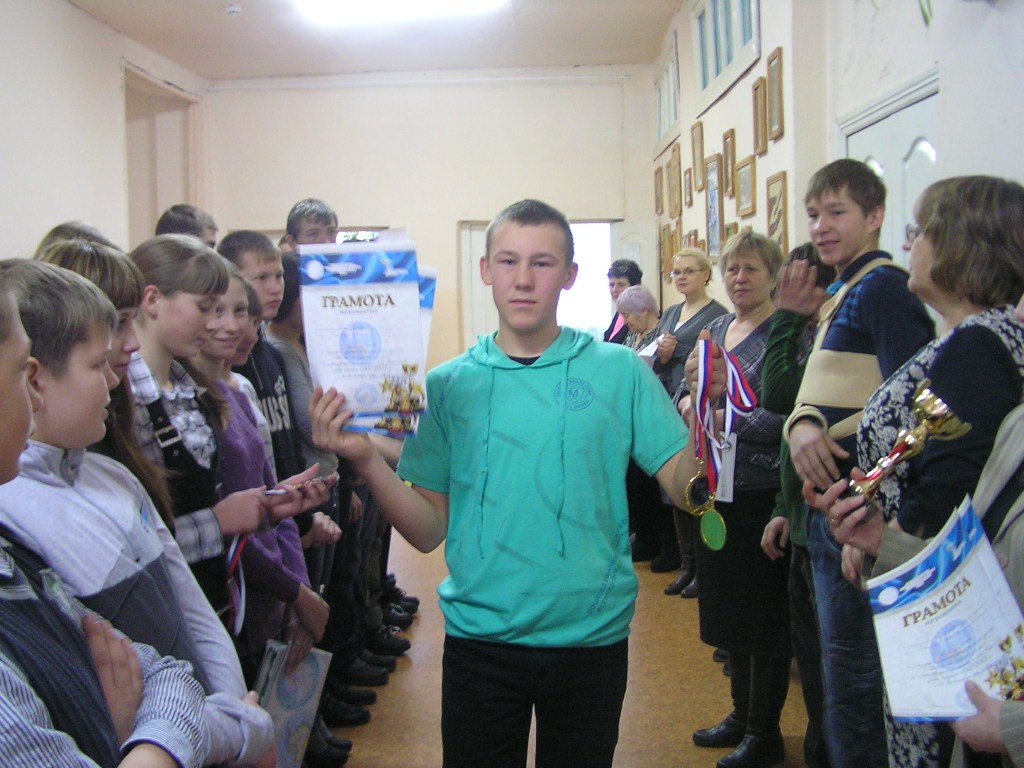 